ISTITUTO COMPRENSIVODI CURTATONEMAPPA  ORIENTATIVA  DISAGIO  SCOLASTICOALUNNO (INIZIALI)……….. PLESSO……….. CLASSE…………..MAPPA  ORIENTATIVA  DISAGIO  SCOLASTICOLa mappa orientativa relativa al disagio scolastico è uno strumento utile agli insegnanti per segnalare una situazione di disagio (solo per alunni non certificati) alla Dirigente Scolastica e alla Commissione Disagio (Operativa-mente) che approfondirà il caso e proporrà soluzioni possibili e le eventuali risorse da attivare.NOME				COGNOME	SCUOLA 				CLASSE			A.SINSEGNANTISottolinea i segnali del disagio vissuto da:disagio del bambino/ragazzo: malessere globalmente inteso, senso di frustrazione, di inutilità, angoscia, apatia, nausea verso la realtà circostante, rassegnazione, provocazione, difficoltà dell’attenzione e della concentrazione, isolamento, egocentrismo assoluto, messaggi all’insegnante, assenzealtrodisagio della famiglia: insoddisfazione,  critica verso l’insegnante e la scuola, azioni compiute in contesti inadeguati a risolvere il problema, punizioni nei confronti del bambino, eccessive richieste, sottovalutazione, isolamento, negazione del problemaaltrodisagio della classe: i bambini isolano il compagno o se ne fanno eccessivo carico, lamentele con l’insegnante, litigiosità, ricorso frequente all’insegnante perché provveda contro o a favore di…, mancanza di senso di appartenenza altrodisagio dell’insegnante: senso di insoddisfazione, impotenza, onnipotenza, ansia, eccessiva preoccupazione, insofferenza, rifiuto, sottovalutazione, negazione del problema, demotivazionealtroLA FAMIGLIAInformazioni relative alla famiglia:Basso livello di istruzione dei genitori						sì □   no □Immigrazione interna								sì □   no □Immigrazione dall’estero							sì □   no □Isolamento abitativo/sociale							sì □   no □Disoccupazione, sotto-occupazione						sì □   no □Famiglie con un solo genitore							sì □   no □Crisi nella famiglia o con le famiglie allargate				sì □   no □Traumi-malattie-lutti-disabilità							sì □   no □AltroStile educativo:Permissivo									sì □   no □Autoritario                                                                                     		sì □   no □Di sostituzione e eccessiva protezione                                                  	sì □   no □Incostante                                                                                              	sì □   no □Svalutativo verso l’esperienza scolastica                                              	sì □   no □AltroLA SCUOLAA tuo giudizio, quali condizioni strutturali all’interno del tuo plesso sono rilevanti per la situazione che segnali, o come carenza o come risorsa:carenza              risorsaSpazi  (laboratori, palestra, dimensione aula)				     □                         □Orari e organizzazione							     □                         □Ore di compresenza								     □                         □Strumenti e materiali								     □                         □Numeri alunni per classe							     □                         □Risorse esterne								     □                         □In questo momento, qual è il clima relazionale tra le persone che interagiscono nell’ambiente scolastico intorno al bambino?da buono…………….a difficileInsegnanti/insegnanti							□          □           □Insegnanti/alunni							□          □           □Insegnanti/genitori							□          □           □Alunni/alunni								□          □           □Dirigenti/insegnanti							□          □           □Personale A.T.A./insegnanti						□          □           □Altre collaborazioni              						□          □           □IL GRUPPO CLASSECome si presenta la classe?Come sono i rapporti tra il bambino e il gruppo classe?Il clima relazionale del momento è influenzato da alcune di queste dinamiche?percezione negativa degli studenti riguardo la propria classe			sì □   no □c’è un leader negativo incontrastato							sì □   no □si è formato un capro espiatorio							sì □   no □ci sono due sottogruppi  fortemente contrapposti					sì □   no □la classe è passiva e apatica								sì □   no □la classe “disturba continuamente” il lavoro dell’insegnante			            sì □   no □altro IL/LA BAMBINO/ACome valuti le sua abilità di base: linguaggioletturascritturacalcolo Processi cognitivi (abilità trasversali):Sono state valutate, da esperti, particolari difficoltà?          				sì □   no □Se si, quali?Presso quale strutturaSono già in corso collaborazioni con esperti esterni alla scuola?                   	sì □   no □Per la famiglia   Per il bambino   Sono depositate agli atti relazioni o certificazioni per l’alunno/a ?			sì □   no □Se sì come viene configurata la documentazione?  DSA □  BES □ altro □___________________Hai osservato un comportamento che può rientrare in uno di questi ambiti?    spesso    qualche volta     raramente       maiatteggiamenti di disistima o autosvalutazione		□                 □                 □                 □mancanza di motivazione alla vita scolastica			□                 □                 □                 □Ricerca di attenzione dell’adulto				□                 □                 □                 □Aggressività, verso compagni					□                 □                 □                 □Isolamento  dal gruppo					□                 □                 □                 □Dispetti, litigiosità						□                 □                 □                 □Passività							□                 □                 □                 □Nausea, mal di testa, mal di pancia , pianto			□                 □                 □                 □scorretta alimentazione					□                 □                 □                 □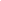 altroQuali metodologie hai già adottate per  questa situazione ?Quali metodologie sarebbero auspicabili  per  questa situazione ?L’insegnante è orientata a chiedere:un incontro con l’assistente sociale						□la consulenza della psicologa per  : l’alunno            □          gli  insegnanti         □       la famiglia		□la consulenza relativa ai disturbi dell’apprendimento/attenzione		□altroUlteriori informazioni ritenute importanti :Il caso è già stato segnalato lo scorso anno utilizzando la mappa?                 sì □   no □Sono state riscontrate significative modifiche? Quali? Luogo e data                                                                                                  Firme